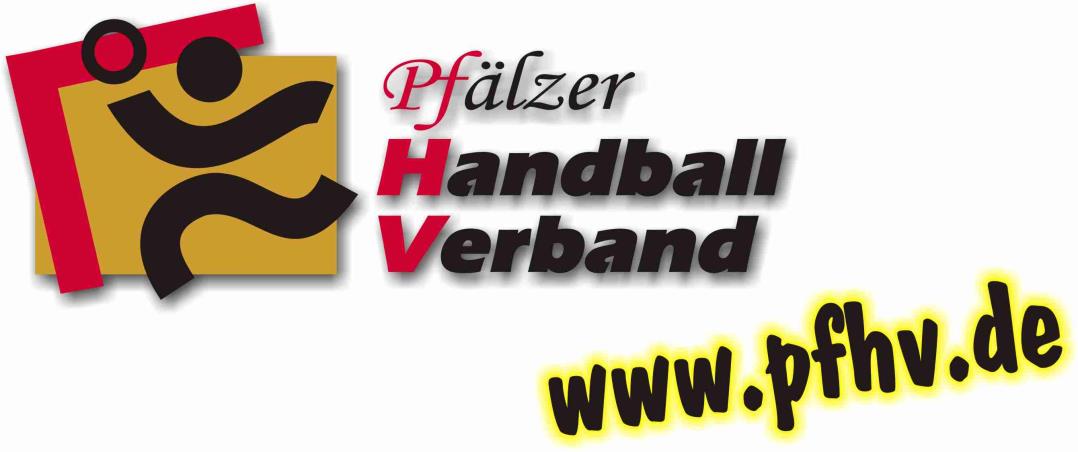 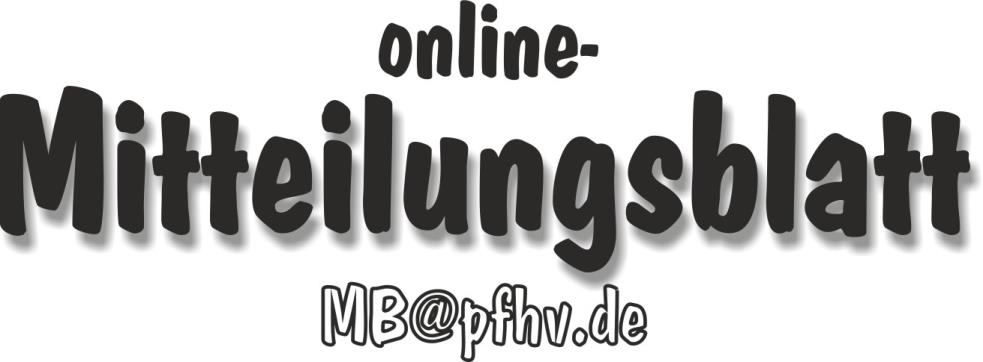 Nummer 49Stand: 07.12.2017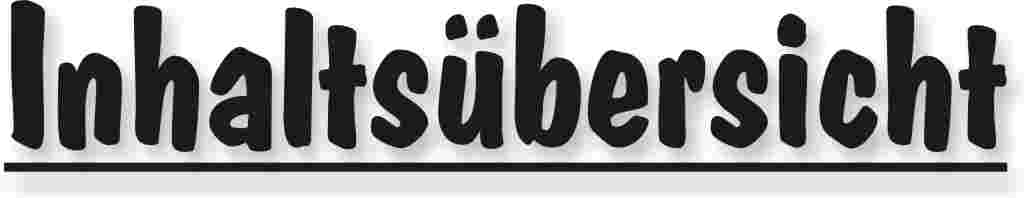 Halten Sie die Strg-Taste gedrückt und klicken in der Übersicht auf die gewünschte Seitenzahl, danach gelangen Sie direkt zur entsprechende Stelle im word-Dokument.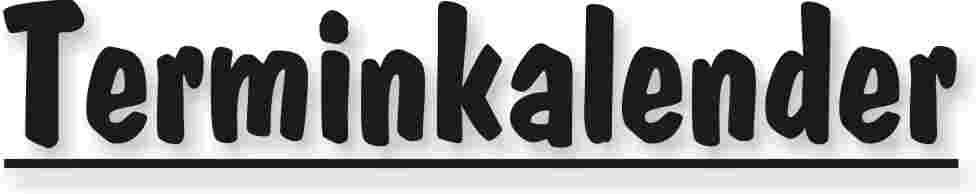 Der komplette Terminkalender kann auf der PfHV-Homepage eingesehen werden:http://www.pfhv.de/index.php/service/terminkalender 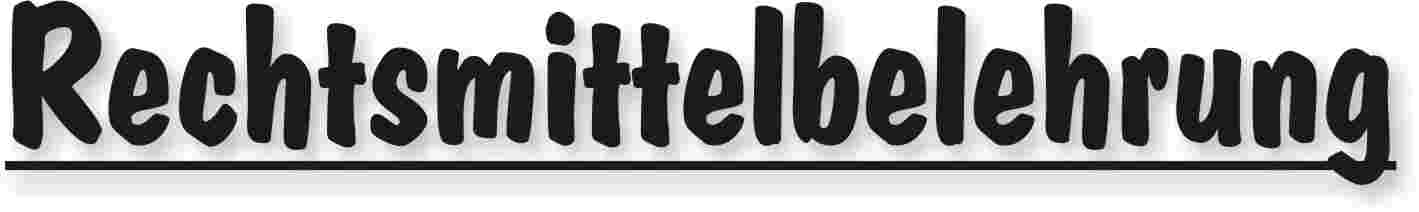 Gegen alle Sportinstanzenbescheide ist innerhalb von 14 Tagen nach Zustellung gebührenfreier doch kostenpflichtiger Einspruch zum Vorsitzenden des VSG möglich [maßgebend ist nach § 42 RO grundsätzlich das Datum des Poststempels. Der Zugang gilt am dritten Tag nach der Aufgabe als erfolgt: bei Veröffentlichung im MB gilt er mit dem dritten Tage nach der Veröffentlichung als bewirkt].Gegen Urteile des VSG ist innerhalb von 14 Tagen nach Zustellung [maßg. siehe 1.] Berufung zum VG-Vorsitzenden möglich.Gegen Urteile des Verbandsgerichtes ist innerhalb von 14 Tagen nach Zustellung [maßg.s.1.] Revision zum Vorsitzenden des DHB-Bundesgerichtes, Herrn Dr. Hans-Jörg Korte, Eickhorstweg 43, 32427 Minden möglich. Innerhalb dieser Frist sind darüber hinaus die Einzahlung der Revisionsgebühr in Höhe von EUR 500,00 und eines Auslagenvorschusses in Höhe von EUR 400,00 beim DHB nachzuweisen. Auf die weiteren Formvorschriften aus § 37 RO DHB wird ausdrücklich hingewiesen.Für alle Einsprüche, Berufungen und Revisionen gilt....Die entsprechenden Schriften sind von einem Vorstandsmitglied und dem Abteilungsleiter zu unterzeichnen. Name und Funktion des jeweiligen Unterzeichnenden müssen in Druckschrift vermerkt sein. Sie müssen einen Antrag enthalten, der eine durchführbare Entscheidung ermöglicht. Der Nachweis über die Einzahlung von Gebühr und Auslagenvorschuss ist beizufügen. Die §§ 37 ff. RO sind zu beachten.Einsprüche gegen Entscheidungen der Sportinstanzen  -  EUR 0,00 Rechtsbehelfe zum PfHV-VSG  -  EUR 30,00Berufung zum PfHV-VG  -  EUR 50,00Revision zum BG DHB:     EUR 500,00 und EUR 400,00 Auslagenvorschuss = EUR 900,00 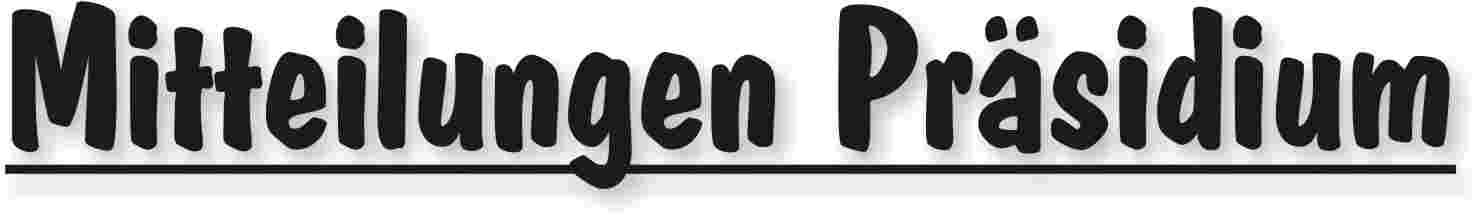 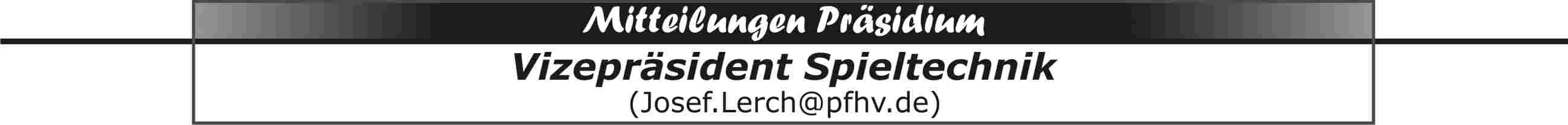 SpielverlegungenAuf Vorschlag des Verbandsspielausschuss hat das Präsidium beschlossen, dass Spielverlegungen ab der Rückrunde ausnahmslos über das SIS-Vereinsweb zu beantragen und zu bearbeiten sind.  Spieler mit VertragAus gegebenem Anlass weise ich darauf hin, dass es nicht genügt der Passstelle eine Vertragsanzeige vorzulegen um ein sofortiges Spielrecht zu erhalten und um Spieler für einen bestimmten Zeitraum zu binden. Es ist zwingend erforderlich, dass zwischen Verein und Spieler ein schriftlicher Vertrag abgeschlossen wird. Als Vertragsspieler kann nur gelten, wer eine Entlohnung erhält, deren Geldwert höher ist, als die Ausgaben. D.h. wer  z. B. nur Kostenerstattung für Fahrten, Sportausrüstung, usw. erhält, kann nicht Vertragsspieler sein. Zuwiderhandeln könnte zum nachträglichen Verlust der Spielberechtigung führen mit den entsprechenden Konsequenzen (Spielverluste, Bestrafung wegen Erschleichung einer Spielberechtigung, usw.)Zur Sicherheit aller, werden Vertragsanzeigen nur noch als vollständig angenommen, wenn auch die Rückseite, mit den oben enthaltenen Hinweisen mit ausgedruckt und an die Passstelle gesendet wird. In Zweifelsfällen ist dem PfHV auf Anforderung eine Kopie des schriftlichen Vertrages zwischen Spieler und Verein zur Verfügung zu stellen (siehe auch „IHF-Zulassungsbestimmungen für Spieler“).Jugend-Bundesliga m/wADer erste Entwurf der Durchführungsbestimmungen zur Qualifikation zu den Jugendbundesligen liegt mir inzwischen vor. Wer Interesse daran hat, kann sich bei mir melden, damit die Infos weitergeben kann.Verbandspokalfinalspiele am 16.12.2017In diesem Jahr finden die Finalspiele wieder bei einem der Finalteilnehmer statt. Im Frauenbereich steht das Finale mit TSG Haßloch gegen HSG Trifels bereits fest. Es wird beim klassentieferen TSG Haßloch am Samstag, 16.12.2017, 18 Uhr, im TSG-Sportzentrum Haßloch ausgetragen. Die möglichen Finalteilnehmer bei den Männern wären MSG TSG/1.FC Kaiserslautern (inzwischen für das Finale qualifiziert weil HSG Lingenfeld/Schwegenheim inzwischen verzichtet hat), TV Hochdorf II und TSG Friesenheim III. Auslosung für das Männer-Finale: Sieger Spiel 2 gegen Sieger Spiel 1.Bis zum Meldeschluss am 23.11.2017 hatten sich TSG Friesenheim III und MSG TSG/1.FC Kaiserslautern für die Ausrichtung des Männerfinalspiels gemeldet.Es gibt nun zwei Möglichkeiten:1. TSG Friesenheim III - MSG TSG/1.FC Kaiserslautern, Samstag, 16.12.2017, 20 Uhr, Sportzentrum TSG Friesenheim2. MSG TSG/1.FC Kaiserslautern – TV Hochdorf II, Samstag, 16.12.2017, 20 Uhr, Sporthalle SchillerschuleEintrittspreise:5 € für Erwachsene3 € für Jugendliche ab 14 Jahre, Rentner, Studenten, Schwerbehinderte (alle mit entsprechendem Ausweis).Finanzielle Regelung:Bruttoeinnahme- evtl. anfallende Umsatzsteuer= NettoeinnahmenDavon erhalten- der PfHV 10 %- der Heimverein 45 %- der Gastverein 45 %Der Heimverein trägt die Schiedsrichterkosten; der Gastverein trägt seine Reisekosten. PreisgelderDie Sieger erhalten vom PfHV 300 €, die Unterlegenen 200 €. Diese Beträge werden den Vereinen gutgeschrieben bzw. mit Forderungen verrechnet.Weitere Anforderungen:Jede Mannschaft bringt zwei Sätze Trikots und einen Spielball mit.Der Heimverein stellt nummerierte Eintrittskarten, Wechselgeld, Zeitnehmer, Sekretär, Wischer, Ordnungsdienst und Hallensprecher. Er ist auch für die Bewirtung in der Halle zuständig. Gemeinsam sind Heim- und Gastverein für die Eintrittskasse und deren Abrechnung zuständig. Ein anwesender PfHV-Mitarbeiter ist berechtigt Einblick in die Kasse zu nehmen. Eine von beiden unterschriebene Spielabrechnung ist vom Heimverein unverzüglich an den PfHV-Vizepräsident Finanzen Adolf Eiswirth zu senden.  |Josef Lerch|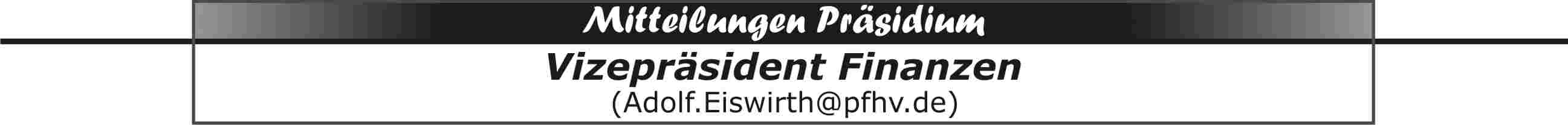 Aus gegebenem Anlass (einige Vereine/Spielgemeinschaften nehmen es nicht allzu genau, ihren Verpflichtungen/Zahlungen gegenüber dem PfHV nachzukommen) möchte ich auf geltende Satzung und Ordnungen hinweisen:§ 14 Finanz- und Gebührenordnung – ZahlungsfristenAlle Gebühren, Abgaben, Strafen, Kosten, Beiträge, usw. sind spätestens 14 Tage nach Rechnungsstellung auf ein Konto des PfHV zu zahlen.§ 6, 7. Absatz Finanz- und Gebührenordnung –Verfügungsrecht und RechnungsstellungDer Vizepräsident für Finanzen ist verpflichtet Zahlungsrückstände grundsätzlich halbjährig unter Bekanntgabe einer Zahlungsfrist (§ 61 Abs. 5 RO) und Belastung einer Mahngebühr ((Anlage Abs. 4 FGO) anzufordern.Der nächste Mahnlauf mit Zahlungsrückständen bis Ende Dezember 2017 ist am 31.12.2017 vorgesehen.Vereine und Spielgemeinschaften können gerne ihren aktuellen Kontostand über Telefon 06232-84945, oder über Fax über 06232-7359808 bzw. über EMail Adolf.Eiswirth@pfhv.de bei mir erfragen.§ 61 Abs. 5 u. 6 Rechtsordnung – VollstreckungWerden Zahlungsverpflichtungen nicht rechtzeitig erfüllt, mahnt der für die Kassengeschäfte Zuständige den Säumigen auslagenpflichtig unter Setzung einer Zahlungsfrist von einer Woche unter Hinweis auf mögliche Sperren. Die zuständige Spielleitende Stelle für die höchstklassige Erwachsenenmannschaft des Vereins/Spielgemeinschaft ist zu informieren. Erfolgt die Zahlung nicht innerhalb dieser Frist, sperrt die Spielleitende Stelle die höchstklassige Erwachsenenmannschaft des Vereins/Spielgemeinschaft, Weiter siehe Rechtsordnung.Bitte lassen Sie es nicht soweit kommen, denn die vorgenannten Vorschriften lassen keine Ausnahme zu.Bei einigen Vereinen/Spielgemeinschaften weist deren Vereinskonto ein Guthaben aus. Das Vereinskonto sollte zum 31.12.2017 ausgeglichen sein. Ich werde die zutreffenden Vereine/SG in den nächsten Tagen über die Guthabenhöhe informieren mit der Bitte um Angabe einer Bankverbindung nach IBAN zwecks Rücküberweisung.Ich bitte, meinem Aufruf zu folgen, damit ich bis 31.12.2017 einen sauberen Rechnungs-Jahresabschluss vorlegen kann.|Adolf Eiswirth|Ich bitte alle Mitarbeiterinnen und Mitarbeiter, die für den PfHV mit Kosten in Vorlage getreten sind, diese bis spätestens 20.12.2017 bei mir zur Erstattung einzureichen.Wer über seinen Fachwart abrechnet, erledigt dies bitte zeitgerecht, spätestens bis zum 15.12.2017.Mitarbeiterinnen und Mitarbeiter, die einen Vorschuss verwalten, bitte ich, die Abrechnung bis spätestens 20.12.2017 mit mir vorzunehmen. Einen evtl. noch vorhandenen Restbetrag bitte ich auf das Verbandskonto IBAN DE29 5479 0000 0000 0437 10 bei der Volksbank Kur- und Rheinpfalz zu überweisen. Anfang/Mitte Januar 2018 werde ich unaufgefordert einen Dauervorschuss in angemessener Höhe wieder anweisen.Nach dem Termin noch anfallende Kosten können im Geschäftsjahr 2018 zur Abrechnung kommen.|Adolf Eiswirth|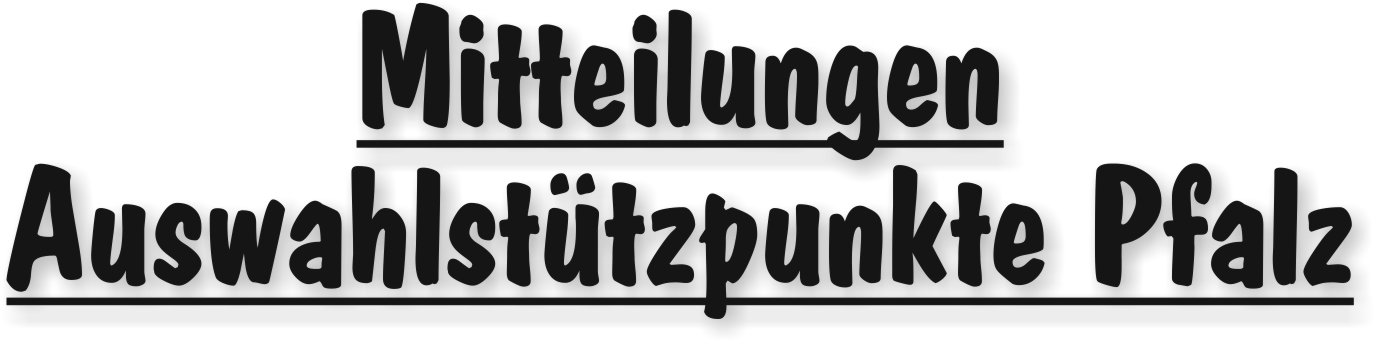 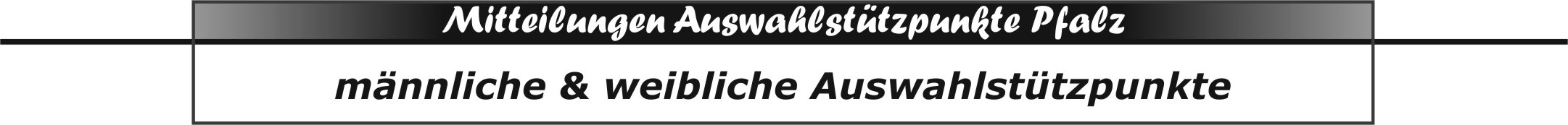 Liebe Vereine im PfHV!Die Hallensuche für das erste Halbjahr 2018 ist nahezu komplett abgeschlossen. Einzig ein Termin im Süden ist noch nicht abgedeckt. Ich bitte daher alle Vereine im Süden noch einmal die Hallenpläne zu prüfen und mir eine kurze Info zukommen zu lassen, ob eventuell am 03.02.2018 noch Kapazität in ihrer Halle besteht.Ein besonderer Dank gilt der HSG Dudenhofen/Schifferstadt, dem TSV Kuhardt, dem TUS KL/Dansenberg, der HR Göllheim/Eisenberg und dem TV Bornheim für ihre zeitnahe positive Rückmeldung auf meinen Aufruf im MB Nr. 45!	Zur Info für alle Stützpunktspieler und –spielerinnen hier schon einmal die Gesamtübersicht.Falls Ihr an am 03.02.2018 noch eine Halle zur Verfügung stellen könnt, meldet Euch bitte bei mir (manuela.bast@pfhv.de) Vielen Dank für Eure Mithilfe und Euer Engagement! Denkt immer dran, nur wer sich einbringt und uns unterstützt bringt unsere Talente weiter! |Manuela Bast|Erinnerung (weiblicher Stützpunkt): Zum neuen Jahr wird der Jahrgang w2007 relativ zeitnah (Termin wird rechtzeitig bekanntgegeben) ebenfalls in den Stützpunkt geholt. Somit werden die Trainingszeiten im weiblichen Stützpunkt Anfang 2018 wieder wie folgt sein: Trainingsgruppe 1 (w2007) 09.00-11.00 Uhr und Trainingsgruppe 2 (w2006) 11.00–13.00 Uhr. Ab wann genau sich die Trainingszeiten in 2018 ändern, werdet ihr sobald wie möglich erfahren. Wir bitten euch dies aber bei der Planung der Rückrundenspielpläne bereits zu beachten! Die von uns angedachte Zeitgrenze aus Schutz vor Überforderung ist in diesem Falle für den jungen Jahrgang 15.00 Uhr und für den älteren Jahrgang 17.00 Uhr.Weitere Informationen (bzgl. des Jahrgangs 2007) folgen über das MB oder die HP. Bitte seht davon ab mir diesbezüglich E-Mails zu schreiben. Sobald der Termin festgelegt ist, werde ich ihn euch bekanntgeben und ihr könnt mir eure Talente melden. Vielen Dank!|Manuela Bast|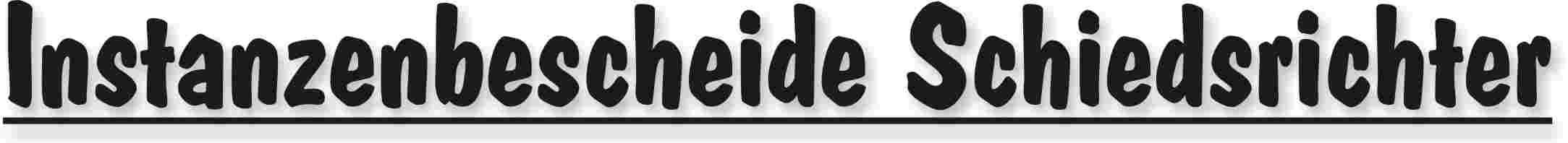 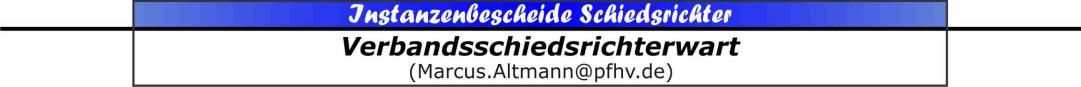 |Marcus Altmann|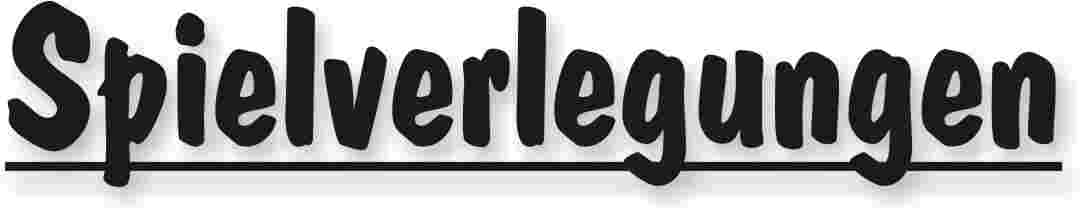 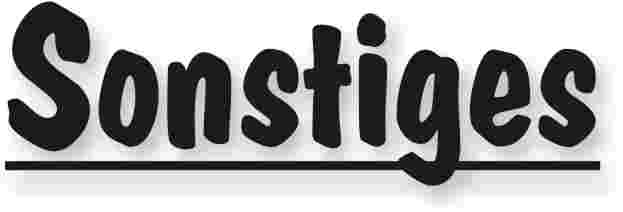 Der Deutsche Handballbund e.V. (DHB) ist der weltgrößte Handballverband und einer der größten Sportfachverbände in Deutschland. Für die Führungsebene des Verbandes suchen wir am Verbandssitz in Dortmund eine/einen Vorstand Mitglieder (w/m)Dem Vorstand Mitglieder sind die Fachbereiche Mitgliederentwicklung, Jugend, Bildung, Schule, Amateur- und Breitensport, gesellschaftliche Verantwortung sowie Frauen zugeordnet. Sie sind Mitglied des fünfköpfigen geschäftsführenden Vorstandes des Verbandes. Sie verfügen über: ein abgeschlossenes Hochschulstudium oder eine vergleichbare Ausbildung mehrjährige Leitungsverantwortung und Erfahrung in der Verbandsarbeit, in einer Sportorganisation oder Non-Profit-Organisation sowie in der Zusammenarbeit mit ehrenamtlichen Gremien Erfahrungen im Bereich der Breitensportentwicklung sowie Kinder- und Jugendförderung Kenntnisse im Ehrenamtsmanagement und mit Freiwilligendiensten Erfahrungen im Projektmanagement Kontakte in den organisierten Sport und sportnahe Institutionen fundierte Kenntnisse über die Strukturen von Sportfachverbänden und speziell derer im Handball Kenntnisse im Fundraising bzw. über Förderprogramme eine strukturierte, lösungsorientierte, verantwortungsbewusste und kooperative Arbeitsweise Eigeninitiative, Kreativität, Teamfähigkeit, sicheres Auftreten und eine überdurchschnittliche Einsatzbereitschaft auch außerhalb der üblichen Arbeitszeiten Ihre Aufgaben sind: Konzeptionierung und operative Umsetzung von alters- und zielgruppenorientierten Strategien und Maßnahmen zur Mitgliederentwicklung im DHB und Umsetzung in den Landesverbänden u.a. in den Bereichen Schule, Kindergarten, Kinderhandball, Amateur- und Breitensport Umsetzung der Agenda 2020+ für den Bereich Mitgliederentwicklung Leitung der Bereiche Mitgliederentwicklung, Jugend, Bildung, Schule, Amateur- und Breitensport, gesellschaftliche Verantwortung sowie Frauen im DHB Vernetzung und Steuerung von Angeboten der Landesverbände Zusammenarbeit mit den Landesverbänden, insbesondere Geschäftsführung der ständigen Konferenz der Landesverbände Förderung der Gewinnung von ehrenamtlichen Mitarbeitern, Engagementförderung Steuerung überfachlicher Jugendarbeit und gesellschaftlicher Fragestellungen (z.B. Inklusion) Umsetzung von Vereins- und Landesverbandsservices Fundraising, Akquise von Fördergeldern Zusammenarbeit mit Kooperationspartnern (z.B. DOSB, DSJ) Ihre Bewerbung mit Gehaltsvorstellungen senden Sie bitte per Email an nadine.euler@dhb.de zu Händen des Präsidenten Andreas Michelmann. Für Rückfragen steht Ihnen der Vorstandsvorsitzende Mark Schober unter 0231-91191-13 zur Verfügung.Pressemitteilung Deutscher Gehörlosen SportverbandNeues Trainergespann für die Sparte HandballZum Amtsantritt musste der Beauftragte für Handball Hendrik Mitschke (Foto links)einen neuen Trainer suchen. Und wurde fündig.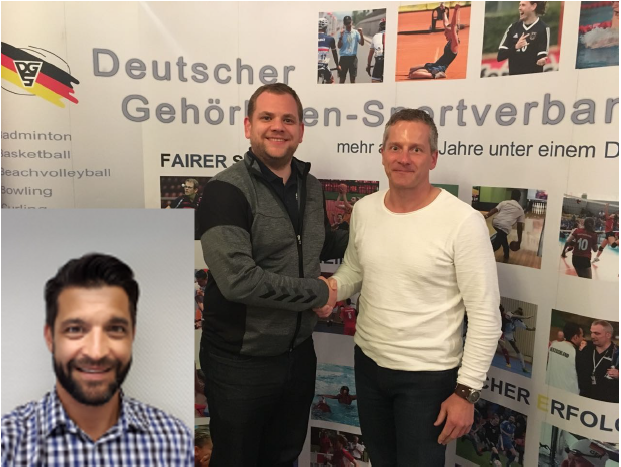 Alexander Zimpelmann (Foto rechts) heißt der neue Trainer. Er ist 47 Jahre alt undschwerhörig. Alexander spielt zur Zeit Handball bei der TSG Mutterstadt und ist zudem Besitzer einer B-Lizenz.Die Sparte Handball freut sich über die Verpflichtung: “Mit Alexander haben wir einenperfekten Kandidaten gefunden. Einen hörbehinderten Handballer mit Trainerschein gibtes leider kaum. Umso mehr freue ich mehr.“ sagt Hendrik MitschkeAlexander Zimpelmann hat schon klare Ziele mit der Mannschaft: “Ziel ist es, mehrTransparenz herzustellen und somit die Kader zu erhöhen. Durch die damit verbundeneBreite erhoffen wir uns eine bessere Leistungsdichte innerhalb der Mannschaft.“Des Weiteren wurde mit Sven Labitzke (kleines Foto) ein CO-Trainer gefunden. Er stammt ebenfalls vom Verein TSG Mutterstadt. Er ist Inhaber eines C-Scheines.Mit diesen Verpflichtungen ist die Sparte Handball überzeugt, die vorgegebene Ziele zuerreichen. Die Ziele sind jeweils eine Medaille bei der Europameisterschaft 2020 und Deaflympics 2021. Für die Weltmeisterschaft 2018 in Brasilien standen leider keine finanziellen Mittel zur Verfügung.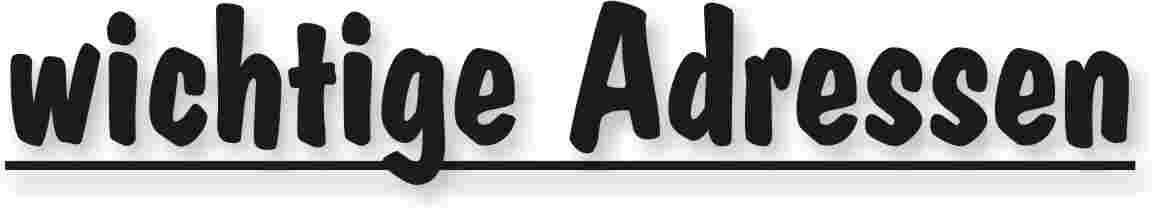 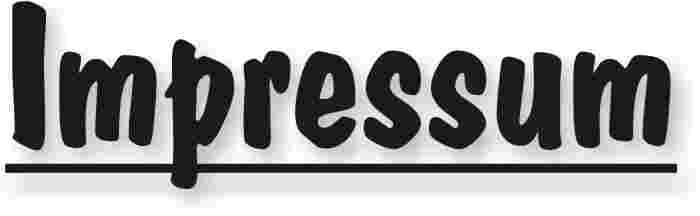 Veröffentlichung: Das Mitteilungsblatt (MB) des PfHV erscheint i.d.R. wöchentlich als online-Ausgabe. Die rechtsverbindliche Form ist das online-MB! Die gegen Aufpreis ggf. zusätzlich bestellten Print-MB sind ausschließlich ein Service. Folglich ist das Datum der online-Veröffentlichung (siehe Kopfzeile) ausschlaggebend. Das online-MB wird permanent als Download auf www.pfhv.de angeboten und satzungemäß zusätzlich versendet. Hierfür wird weiterhin der bekannte Newsletter verwendet. Achtung: Ob oder welche Adressen im Newslettersystem eingetragen werden, sprich wer das MB per Newsletter erhält, bestimmt eigenverantwortlich jeder Verein. Jeder Verein kann permanent beliebig viele E-Mail-Adressen eintragen und jederzeit wieder löschen. Den Newsletter finden Sie unter dem Direktlink: www.Newsletter.pfhv.de Verantwortung: Verantwortlich für die Zusammenstellung sind die Öffentlichkeitsbeauftragten des PfHV (Britta Scheydt  & Martin Thomas), für den Inhalt der jeweilige Unterzeichner / Autor. Kosten / Abonnement / Kündigung:Mitglieder sind (§ 6 Abs. 2 der Satzung) verpflichtet, das amtliche Mitteilungsblatt (MB) digital zu beziehen, also nicht mehr auf dem Postweg. Der Jahresbezugspreis für die online-Version beträgt pro Verein pauschal 50,00 € ohne MWSt.; es können beliebig viele Empfänger des digitalen MB ins Newslettersystem (www.Newsletter.pfhv.de) eingetragen werden. Die zusätzlich zum online-MB gegen Aufpreis bestellten Print-Exemplare können bis 15.05. zum 30.06. bzw. bis 15.11. zum 31.12. gekündigt werden. Redaktionsschluss / Meldestelle:Redaktionsschluss ist für E-Mails an die Öffentlichkeitsbeauftragten mittwochs um 17 Uhr, für Faxe/Anrufe/… an die Geschäftsstelle mittwochs um 9 Uhr. Die Öffentlichkeitsbeauftragten können nur Infos per E-Mail und in der Formatvorlage für das MB bearbeiten. Faxe/Anrufe/… bitte an die Geschäftsstelle. Bei Fragen: MBpfhv.de  oder  Geschaeftsstellepfhv.de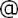 Haftungsausschluss:Bei Nichterscheinen infolge höherer Gewalt entfällt die Lieferpflicht und ein Anspruch auf Rückerstattung des Bezugspreises besteht nicht. 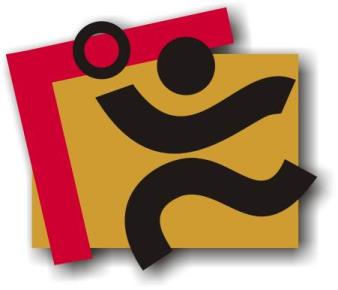 TerminkalenderSeite 3RechtsmittelbelehrungSeite 4Mitteilungen / Infos:Mitteilungen / Infos:Mitteilungen / Infos:Mitteilungen Präsidium Seite 5Mitteilungen Geschäftsstelle, Öffentlichkeitsbeauftragte-Mitteilungen Verwaltungssystem Phoenix II-Mitteilungen Passstelle-Mitteilungen allgemein -Mitteilungen Verbands- und Pfalzpokal -Mitteilungen Männer -Mitteilungen Frauen-Mitteilungen Pfalzgas-Cup-Mitteilungen männliche Jugend & Spielfeste-Mitteilungen weibliche Jugend-Mitteilungen Talentförderung Rheinland-Pfalz-Auswahl-Mitteilungen Talentförderung Pfalz-Auswahl-Mitteilungen Talentförderung Auswahlstützpunkte PfalzSeite 9Mitteilungen Jugendsprecher-Mitteilungen Schiedsrichter & Zeitnehmer/Sekretär-Mitteilungen Spieltechnik-Urteile:Urteile:Urteile:VG- & VSG-Urteile-Instanzenbescheide: fehlende Spielausweise-Instanzenbescheide: Männer -Instanzenbescheide: Frauen-Instanzenbescheide: männliche Jugend & Spielfeste-Instanzenbescheide: weibliche Jugend-Instanzenbescheide: SchiedsrichterSeite 11Spielverlegungen Seite 12SonstigesSeite 13wichtige AdressenSeite 15ImpressumSeite 16TagDatumvonbisVeranstaltung (Pfälzer Handball-Verband)Sa09.12.179:0013:00PfHV-Auswahlstützpunkte männlich und weiblich (div. Orte, siehe Homepage)So10.12.17Pfalzgas-Cup Finale in KandelMo11.12.1717:3020:30Auswahl (zentral): w2004 Training in Haßloch (LLZ Haßloch)Mi13.12.1717:3020:30Auswahl (zentral): m2003 Training in Haßloch (LLZ Haßloch)Fr15.12.1717:3020:30RLP-Auswahl: Stützpunkttraining w01-03 (LLZ Haßloch)Mo18.12.1717:3020:30Auswahl (zentral): w2005 Training in Haßloch (LLZ Haßloch)Mi20.12.1717:3020:30Auswahl (zentral): m2004 Training in Haßloch (LLZ Haßloch)So07.01.18Auswahl (zentral): w2004 Turnier in Bad Rotenfels Mo15.01.1817:3020:30Auswahl (zentral): w2005 Training in Haßloch (LLZ Haßloch)Sa20.01.189:0013:00PfHV-Auswahlstützpunkte männlich und weiblich (div. Orte, siehe Homepage)Mo22.01.1818:00Neujahrsempfang für PfHV-Mitarbeiter (LLZ Haßloch)Mo29.01.1817:3020:30Auswahl (zentral): w2005 Training in Haßloch (LLZ Haßloch)Mi31.01.1819:00Schiedsrichter-Halbzeitlehrgang für Einzel-SR (LLZ Haßloch)Sa03.02.189:0013:00PfHV-Auswahlstützpunkte männlich und weiblich (div. Orte, siehe Homepage)Mo05.02.1817:3020:30Auswahl (zentral): w2004 Training in Haßloch (LLZ Haßloch)Mo12.02.1817:3020:30Auswahl (zentral): w2005 Training in Haßloch (LLZ Haßloch)Fr16.02.1818:3021:30Lehrgang für (neue) Trainer ohne Lizenz und Quereinsteiger (LLZ Haßloch)Sa17.02.189:0018:00Lehrgang für (neue) Trainer ohne Lizenz und Quereinsteiger (LLZ Haßloch)Sa17.02.189:0013:00PfHV-Auswahlstützpunkte männlich und weiblich (div. Orte, siehe Homepage)Sa17.02.189:00Schiedrichter-Halbzeitlehrgang Nachholtermin (LLZ Haßloch)So18.02.189:0018:00Lehrgang für (neue) Trainer ohne Lizenz und Quereinsteiger (LLZ Haßloch)Mo19.02.1817:3020:30Auswahl (zentral): w2004 Training in Haßloch (LLZ Haßloch)Mo26.02.1817:3020:30Auswahl (zentral): w2005 Training in Haßloch (LLZ Haßloch)Sa03.03.189:0013:00PfHV-Auswahlstützpunkte männlich und weiblich (div. Orte, siehe Homepage)Do08.03.1818:3021:30Jugendtrainer-Ausbildung 2018 (LL/ Haßloch)Fr09.03.1818:3021:30Jugendtrainer-Ausbildung 2018 (LL/ Haßloch)Sa10.03.189:0018:00Jugendtrainer-Ausbildung 2018 (LL/ Haßloch)So11.03.189:0018:00Jugendtrainer-Ausbildung 2018 (LL/ Haßloch)Mo12.03.1817:3020:30Auswahl (zentral): w2005 Training in Haßloch (LLZ Haßloch)Sa17.03.189:0018:00Jugendtrainer-Ausbildung 2018 (LL/ Haßloch)Sa17.03.189:0013:00PfHV-Auswahlstützpunkte männlich und weiblich (div. Orte, siehe Homepage)Mo19.03.1817:3020:30Auswahl (zentral): w2004 Training in Haßloch (LLZ Haßloch)Mi21.03.1818:00Info-Abend C-Trainer und Ehrenkodex (Mehrzweckraum Pfalzhalle)Fr30.03.18Feiertag in RLP: KarfreitagSo01.04.18Festtag: OstersonntagGeldstrafen, Gebühren, Unkosten aus diesem MBGeldstrafen, Gebühren und Unkosten aus Bescheiden/Urteilen aus diesem MB werden im Nachhinein vierteljährlich mit Rechnung angefordert. Aufgrund dieser MB-Veröffentlichung bitte -KEINE- Zahlung leisten!TerminSTP männlich SüdSTP männlich NordSTP weiblich zentralSamstag, 20.01.2018Alte Kreissporthalle SchifferstadtSporthalle DansenbergPfalzhalle HaßlochSamstag, 03.02.2018Sporthalle DansenbergPfalzhalle HaßlochSamstag, 17.02.2018Rheinberghalle KuhardtSporthalle DansenbergSporthalle BornheimSamstag, 03.03.2018Neue Kreissporthalle SchifferstadtSporthalle EisenbergPfalzhalle HaßlochSamstag, 17.03.2018Rheinberghalle KuhardtSporthalle DansenbergSporthalle BornheimSamstag, 14.04.2018Neue Kreissporthalle SchifferstadtSporthalle EisenbergSporthalle BornheimSamstag, 28.04.2018Rheinberghalle KuhardtSporthalle DansenbergPfalzhalle HaßlochSamstag, 26.05.2018Rheinberghalle KuhardtSporthalle EisenbergPfalzhalle HaßlochSamstag,09.06.2018Neue Kreissporthalle SchifferstadtSporthalle DansenbergSporthalle BornheimGeldstrafen, Gebühren und Unkosten aus Bescheiden/Urteilen aus diesem MB werden im Nachhinein vierteljährlich mit Rechnung angefordert. Aufgrund dieser MB-Veröffentlichung bitte -KEINE- Zahlung leisten!Nr.SRW 0412-2017betroffenSR Patrick WebelSR Patrick WebelSR Patrick WebelSp-Nr. 061M-SpielHSG Lingenfeld/Schwegenheim-TV Wörth 2HSG Lingenfeld/Schwegenheim-TV Wörth 2HSG Lingenfeld/Schwegenheim-TV Wörth 2Sp-Datum25.11.2017LigaVLMVLMVLMGrundUnentschuldigtes Nichtdurchführen eines SpielauftragesUnentschuldigtes Nichtdurchführen eines SpielauftragesUnentschuldigtes Nichtdurchführen eines SpielauftragesUnentschuldigtes Nichtdurchführen eines SpielauftragesUnentschuldigtes Nichtdurchführen eines Spielauftrages§§§ 25 SRO / § 3f  ROBeweisMeldung StaffelleiterMeldung StaffelleiterMeldung StaffelleiterSperrelängstens:Geldstrafe25 € + 24,20 €Bemer-kung:Für das o.g. Spiel wurde das Gespann Marzetz/Webel angesetzt. Das Spiel wurde jedoch nur von SR Marzetz geleitet. Eine rechtzeitige Abmeldung beim SR-Einteiler durch SR Webel ist nicht erfolgt. Daher konnte der SR-Beobachter Hermann Rempel nicht mehr vom Spiel abgezogen werden. Somit sind die Auslagen des SR-Beobachter in Höhe von 24,20 Euro durch SR Webel unter Vereinshaftung zu tragen. Für das o.g. Spiel wurde das Gespann Marzetz/Webel angesetzt. Das Spiel wurde jedoch nur von SR Marzetz geleitet. Eine rechtzeitige Abmeldung beim SR-Einteiler durch SR Webel ist nicht erfolgt. Daher konnte der SR-Beobachter Hermann Rempel nicht mehr vom Spiel abgezogen werden. Somit sind die Auslagen des SR-Beobachter in Höhe von 24,20 Euro durch SR Webel unter Vereinshaftung zu tragen. Für das o.g. Spiel wurde das Gespann Marzetz/Webel angesetzt. Das Spiel wurde jedoch nur von SR Marzetz geleitet. Eine rechtzeitige Abmeldung beim SR-Einteiler durch SR Webel ist nicht erfolgt. Daher konnte der SR-Beobachter Hermann Rempel nicht mehr vom Spiel abgezogen werden. Somit sind die Auslagen des SR-Beobachter in Höhe von 24,20 Euro durch SR Webel unter Vereinshaftung zu tragen. Gebühr5 €Bemer-kung:Für das o.g. Spiel wurde das Gespann Marzetz/Webel angesetzt. Das Spiel wurde jedoch nur von SR Marzetz geleitet. Eine rechtzeitige Abmeldung beim SR-Einteiler durch SR Webel ist nicht erfolgt. Daher konnte der SR-Beobachter Hermann Rempel nicht mehr vom Spiel abgezogen werden. Somit sind die Auslagen des SR-Beobachter in Höhe von 24,20 Euro durch SR Webel unter Vereinshaftung zu tragen. Für das o.g. Spiel wurde das Gespann Marzetz/Webel angesetzt. Das Spiel wurde jedoch nur von SR Marzetz geleitet. Eine rechtzeitige Abmeldung beim SR-Einteiler durch SR Webel ist nicht erfolgt. Daher konnte der SR-Beobachter Hermann Rempel nicht mehr vom Spiel abgezogen werden. Somit sind die Auslagen des SR-Beobachter in Höhe von 24,20 Euro durch SR Webel unter Vereinshaftung zu tragen. Für das o.g. Spiel wurde das Gespann Marzetz/Webel angesetzt. Das Spiel wurde jedoch nur von SR Marzetz geleitet. Eine rechtzeitige Abmeldung beim SR-Einteiler durch SR Webel ist nicht erfolgt. Daher konnte der SR-Beobachter Hermann Rempel nicht mehr vom Spiel abgezogen werden. Somit sind die Auslagen des SR-Beobachter in Höhe von 24,20 Euro durch SR Webel unter Vereinshaftung zu tragen. Summe54,20 €Bemer-kung:Für das o.g. Spiel wurde das Gespann Marzetz/Webel angesetzt. Das Spiel wurde jedoch nur von SR Marzetz geleitet. Eine rechtzeitige Abmeldung beim SR-Einteiler durch SR Webel ist nicht erfolgt. Daher konnte der SR-Beobachter Hermann Rempel nicht mehr vom Spiel abgezogen werden. Somit sind die Auslagen des SR-Beobachter in Höhe von 24,20 Euro durch SR Webel unter Vereinshaftung zu tragen. Für das o.g. Spiel wurde das Gespann Marzetz/Webel angesetzt. Das Spiel wurde jedoch nur von SR Marzetz geleitet. Eine rechtzeitige Abmeldung beim SR-Einteiler durch SR Webel ist nicht erfolgt. Daher konnte der SR-Beobachter Hermann Rempel nicht mehr vom Spiel abgezogen werden. Somit sind die Auslagen des SR-Beobachter in Höhe von 24,20 Euro durch SR Webel unter Vereinshaftung zu tragen. Für das o.g. Spiel wurde das Gespann Marzetz/Webel angesetzt. Das Spiel wurde jedoch nur von SR Marzetz geleitet. Eine rechtzeitige Abmeldung beim SR-Einteiler durch SR Webel ist nicht erfolgt. Daher konnte der SR-Beobachter Hermann Rempel nicht mehr vom Spiel abgezogen werden. Somit sind die Auslagen des SR-Beobachter in Höhe von 24,20 Euro durch SR Webel unter Vereinshaftung zu tragen. HaftenderMSG TSG/1.FC KaiserslauternMSG TSG/1.FC KaiserslauternMSG TSG/1.FC KaiserslauternMSG TSG/1.FC KaiserslauternMSG TSG/1.FC KaiserslauternAlters-klasseStaffelSpiel-Nr.neu
Datumneu
Uhrzeitneu
HalleHeimGastGebühr für VereinGebühr
(A,B,...)mDPLmD34006004.02.1810:00125TSG FreisenheimmJ Mundenheim/RhghTSG FriesenheimCFriedhelm Jakob(Präsident)Adolf Eiswirth(stellv. Präsident + Vizepräsident Finanzen)Siegmundweg 5, 67069 LudwigshafenE-Mail: Friedhelm.Jakobpfhv.deTel.: 0621 - 68585354Mobil: 0173 - 6075029Fax: 0621 - 68554107Schraudolphstr. 13, 67354 Römerberg E-Mail: Adolf.Eiswirthpfhv.deTel.:  06232 - 84945Fax:  06232 - 7359808Josef Lerch(Vizepräsident Spieltechnik)Manfred Köllermeyer(Vizepräsident Recht)Theodor-Heuss-Str. 17,  76877 Offenbach E-Mail: Josef.Lerchpfhv.deTel.:  06348 - 7100Mobil: 0170 - 7526586Fax:  06348 - 7846Mozartstr. 15, 66976 RodalbenE-Mail: Manfred.Koellermeyer@pfhv.deTel.: 06331-10286Mobil: 0176-55044051Fax: 06331-75544Christl Laubersheimer(Vizepräsidentin Jugend)N.N.(Vizepräsident Organisation)Im Kirchfeld 11, 67435 NeustadtE-Mail: Christl.Laubersheimerpfhv.deTel:  06327 - 9769877Fax: 06327 - 9769878Rainer Krebs(Vizepräsident Lehrwesen)Marcus Altmann(Schiedsrichterwart)Dr.-Rieth-Str. 9, 67354 RömerbergE-Mail: Rainer.Krebspfhv.deTel.:  06232 - 74418Carl-Bosch-Str. 98,  67063 Ludwigshafen E-Mail: Marcus.Altmannpfhv.deMobil: 0173 - 2735857Norbert Diemer(Männerwart)Manfred Nöther(Frauenwart)Hinterstr. 92, 67245 LambsheimE-Mail: Norbert.Diemerpfhv.deTel:  06233 - 53131 Mobil: 0177 - 2360619Fax: 06233- 3534183 Im Vogelsang 75, 76829 LandauE-Mail: Manfred.Noetherpfhv.deTel.:  06341 - 83690Rolf Starker(Verbandsjugendwart männlich)Martina Benz(Verbandsjugendwartin weiblich)Kettelerstr. 7, 67165 WaldseeE-Mail: Rolf.Starkerpfhv.deTel:  06236 - 415318Fax: 06236 - 415319Birnbaumweg 1, 76756 BellheimE-Mail: Martina.Benzpfhv.deMobil: 0177-3312712Sandra Hagedorn(Geschäftsstelle)Ewald Brenner(Passstelle)Pfälzer Handball-VerbandAm Pfalzplatz 11, 67454 HaßlochE-Mail: Geschaeftsstellepfhv.deTel.: 06324 - 981068Fax: 06324 - 82291Weinbietstr. 9, 67259 HeuchelheimE-Mail: Ewald.Brennerpfhv.deTel.: 06238 - 929219Mobil: 0171 - 4753334Fax: 06238 - 4529